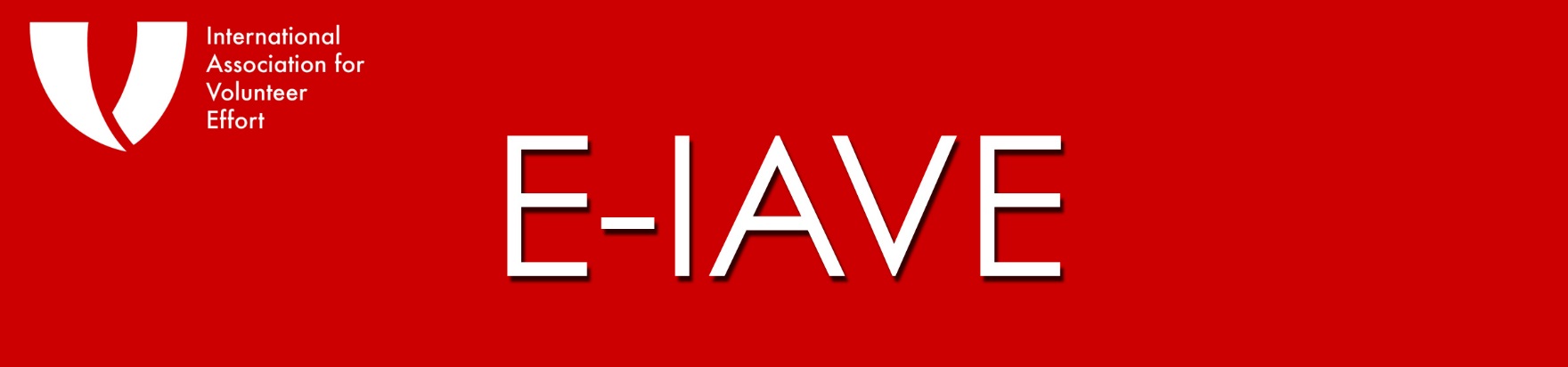 May-June 2014In This IssueElection NewsNew IAVE World President Elected!Statement from Kylee BatesStatement from Patricia NabtiMore News from IAVE Judging Underway for IAVE’s Global Corporate Volunteering AwardsThe Regional ChallengeFrom Asia-Pacific: About the Ferry Disaster and Volunteer Efforts in Korea From the Arab Nations: Volunteer Bank: An online platform to support young people and youth in the Arab worldFrom Latin America: YOUTH VOLUNTEER NETWORK OF ECUADOR: A place to share experiences and motivate changeFrom Africa: IAVE JOINS IN WORLD MALARIA DAY CELEBRATION IN NIGERIAMore News from IAVE MembersVolunteering Australia Introduces Its New PresidentIAVE Members participating in GYSD: Say Something NiceThe Last Word: Learn How You Can Influence the “Post-2015 Development Agenda”--------------------  New IAVE World President Elected!We are very pleased to announce that Kylee Bates of Australia has been elected as the new World President of IAVE.  She will begin her four-year term at the conclusion of IAVE’s World Volunteer Conference in Gold Coast, Australia in September.She will succeed our World President since, Dr Kang Hyun Lee of Korea who has served since 2008.In announcing Kylee’s election, Dr Lee said, “On behalf of the entire Board of Directors and membership of IAVE, we congratulate Kylee and extend to her our confidence in the leadership she will bring to IAVE during her term as World President.“We are deeply grateful to Kylee and to Patricia Nabti of Lebanon for their willingness to stand for election.  It takes a certain kind of bravery to make oneself available in an election.  Both have served IAVE well in the past and, I am confident, will continue to do so in the future.“Special appreciation is owed to Dr. Eugen Baldas, Chair of the Nominating Committee, to the members of that committee and to the Secretariat team that managed the election.“Most important, we extend our thanks to all of those members who exercised their right to elect IAVE’s new World President.  We are as strong as our members and their participation is paramount to our success.  Thank you.”Dr. Baldas is Regional Representative to the IAVE Board from Europe.  Other members of the Nominating Committee are Susan Danish, IAVE National Representative from the United States; Dr. Tuesday Gichuki, IAVE National Representative from Kenya; Maria Teresa Gnecco from Colombia, former Regional Representative from Latin America and member of the Board; and Debbie Huang, former Representative on the IAVE Board of the IAVE National Representatives.Statement from Kylee BatesDear IAVE MembersThank you for your support and electing me as the person to serve as the next President of IAVE.  I am deeply honoured by the faith that has been shown in me and the encouraging comments I received from members during the election period.  It is a rare privilege to have the opportunity to work with IAVE in this new capacity and one that I take up fully appreciative of this fact and aware of the significant responsibility that the role brings as IAVE  seeks to fulfil its mission to enable leaders of volunteering worldwide to stand in solidarity with one another to promote, support and celebrate volunteering in all of the many ways it happens throughout the world.I would like to also thank Dr Patricia Nabti for her candidacy and the commitment and passion for IAVE this demonstrates, as well as her note to me upon the announcement of the result assuring me of her continued service to IAVE for the remainder of her terms as Regional Representative of the Arab Nations and current Secretary of the Board.I would like to recognize publicly, the work of the Nominating Committee, Chaired by Dr Eugen Baldas, and supported by the IAVE Secretariat.  Once again, you ensured that the election process was smooth, transparent and well- managed.   Thank you.As I prepare to take office in September, I remain convinced that in this time of rapid social, political and economic change the role of volunteers has never been more critical, nor the need for a global voice on volunteering greater.In my candidacy statement I affirmed my commitment to IAVE’s current strategic plan and seeing IAVE recognized as a global leader in each of its focus areas.  I outlined that my vision is for IAVE to:build a more engaged membership that contributes to the work of IAVE and draws its strength from connectivity between members;be widely recognized as a critical resource and the global voice on volunteering;achieve greater recognition for the role of volunteers in relevant global agreements;  andadopt a digital and multi-lingual platform that will enable IAVE to innovate and enhance our convening, knowledge development and dissemination capabilityOver the next 3 months I will be working with Dr Lee and members of the Secretariat during a period of transition which will include preparing for discussions with the IAVE Board at our September meeting about how, within the context of the current strategic plan, these objectives will be further developed, prioritized and achieve.In the meantime, my immediate focus is preparations for the 23rd IAVE World Volunteer Conference and working as a member of the organizing team with Volunteering Australia, our host organization.  I am thrilled that I will have the opportunity to welcome some of you personally to Australia.The IAVE Board and Secretariat are comprised of individuals who collectively bring knowledge, expertise, passion and deep commitment to the work of IAVE.  I am appreciative of their continued support and I am looking forward to working with them as President.  Just as I look forward to the continued engagement of each of you as IAVE members.IAVE is in my view a fine example where the whole is indeed greater than the sum of the parts and I am confident that between us we can make it greater.KyleeStatement from Patricia NabtiTo All IAVE members,I have already personally congratulated Kylee on her election as IAVE World President, and I have assured her of my support during the remainder of my term as IAVE Secretary and Regional Representative to the Arab Nations, and beyond that, as a member of IAVE. It was an honor to be a candidate for IAVE World President and to have the opportunity to communicate directly with all IAVE members. I would like to thank those who voted for me, those who sent me personal letters of support, and those who completed the survey I prepared. As I promised, I will pass your suggestions on to the IAVE Board. I hope that some of your suggestions, as well as some of my own that I presented during the campaign, will be adopted by the Board during Kylee’s term. I encourage you all to join me in wishing Kylee great success in her presidency and pledging your support to help her achieve that success.With best regards,PatriciaTHE REGIONAL CHALLENGEIn March, we issued a challenge to the Regional Representatives to IAVE’s Board of Directors: Can you provide us with an article from your region for each E-IAVE through the end of 2014?  They responded affirmatively and, in our last issue, the challenge is underway.  This month Asia-Pacific joins Africa, the Arab Nations and Latin America in submitting articles.  We look forward to Europe returning and North America joining next month.  The scorecard as of this issue:Africa, Arab Nations and Latin America = 2 eachEurope and Asia-Pacific = 1 each with North America yet to make it on to the boardFrom Asia-PacificAbout the Ferry Disaster and Volunteer Efforts in Korea [This article comes from Yoonae Park, Regional Representative for Asia-Pacific to the IAVE Board of Directors and Executive Director of the Seoul, Korea Volunteer Center.]As you have heard from the news, the disastrous Sewol Ferry accident occurred on April 16th in Korea. Although the ferry disaster was an unexpected accident, it nevertheless presented an overall view to many problems of our result-driven society, leaving most Koreans shocked beyond belief. There are, of course, people demanding punishment of those directly responsible for the accident. However many people, including myself, are taking time to self-reflect and look back on our actions, as citizens and adults who did not bear the responsibilities until such disaster occurred.Volunteer efforts in the accident siteJust as we have observed in disaster relief sites in other countries, volunteers are gathering up again this time, and the silent supports of such volunteers is truly shining. Selfless volunteer efforts shown by hundreds of private divers who have gathered up to search for the missing, local volunteers of Jindo area, where the accident occurred, and the volunteers who have traveled far in person to share the suffering and to help with the basic necessities are all consoling the families of the deceased and others. In fact, there are so many volunteers and sponsored relief supplies that authorities are now controlling supply of relief goods because too many volunteers and supplies can cause inconvenience. Instead of sending unnecessary volunteers and causing confusion, we currently are sharing information about the local situation through the social network service between Volunteer Centers using Naver Band, and trying to identify and do what is really necessary. As the search for the missing drags on, Volunteer Centers around the country are systematically sending volunteer managers to support the accident site.Volunteer efforts in the memorial altarFour weeks ago, the memorial altars to mourn the dead were established in many cities including the city of Ansan, which suffered the biggest damage. Currently about 400 altars are operational and about 2 million guests visited the altars so far. There are hundreds of volunteers in the altars helping citizens to express their condolences by guiding guests, handing out flowers (chrysanthemum), explaining message boards and ribbons, playing the role of mourners and so on. Many people are expressing their grief, anger, self-reflection, and resolutions to prevent another accident from occurring through the message boards and ribbons.The media has been frequently reporting that the citizenship of volunteers are greatly comforting the bereaved and Koreans who are suffering. Paradoxically, the accident is becoming an opportunity to feel community spirit during the hardship and expand the awareness of volunteering.The following link shows Seoul square, where Seoul Volunteer Center that I work at operates volunteer related activities. About 250 thousand people have visited Seoul square so far, and many foreigners are expressing their condolences in their own language – http://svc1365.tistory.com/1016.From the Arab NationsVolunteer Bank: An online platform to support young people and youth in the Arab world[This article comes to us from Hisham El Rouby, IAVE National Representative for Egypt, who is Founder and CEO of V-Work.  Learn more at www.v-worx.org.]The Arab Uprisings in recent years have demonstrated the empowerment of people, volunteerism, and collective action, however, there remain in Egypt manifold development challenges to volunteerism.  Of Egypt's total population, roughly half – 35 to 40 million – are under age 25. The unemployment rate among this group is double that of the 25-and-older demographic. In the current political and social environment, which does not forecast economic growth, this group represents an enormous untapped resource. Still the government and many older Egyptians view anyone under 30 suspiciously, linking young people to social unrest.  Youth are also perceived as lacking the temperament and preparation to conceive ideas, design and implement solutions, and manage projects so they are not given volunteer opportunities that help them learn to handle responsibility and give them real chances for leadership, mentorship, and exploration. As a result, volunteering is often seen as an activity that is needed by the organizations offering placements, but which offers few benefits of personal development to volunteers themselves. In addition, many families fear that “volunteer work could negatively affect the educational progress of their children”. This is particularly true since demonstrated performance in sports and arts is well recognized at all levels, but volunteering is not held in the same regard. Student volunteers are not recognized for their achievements in the same way as student athletes and artists who receive extra grades for their extracurricular performance. Another common preconception is that volunteering is a privilege only for people, and especially women, who can afford to sacrifice their time for poor people instead of providing for their own means of subsistence. Recently, however, it has been seen throughout the Arab Spring that more youth are willing to volunteer and engage in building a new Egypt. Changed notions of young people and youth-representing entities now provide the momentum to tackle the cultural obstacles to volunteerism, through activities designed to raise the value of and recognize volunteers for their invaluable contribution to their communities .The Volunteer Bank PlatformV-Worx (www.v-worx.org) is a centre of excellence for volunteerism in Egypt and across the Middle East.  We endeavor to promote volunteerism and civic responsibility in the MENA region and globally by inspiring a culture that recognizes volunteers and fostering environments which support volunteers, build their full capacity, allow their talents to grow, and help them actively participate in the development and leadership of their communities.Given the current context for youth volunteering outlined above, V-Worx* plans to launch the Volunteer Bank before the end of June. The Bank is an online platform to improve the status and recognized value of volunteerism by providing a forum for the tangible recognition of volunteer efforts. Young people will create volunteer accounts with the Bank, in which hours of voluntary service are recognized and rewarded through an incentive program that provides access to personal developmental training, workshops, and internships offered by partner organizations. To coincide with the establishment of the Volunteer Bank, V-Worx will inaugurate volunteer centers in most governorates of Egypt to act as a physical hub for promoting volunteerism and connecting to the online Bank. From Latin AmericaYOUTH VOLUNTEER NETWORK OF ECUADOR: A place to share experiences and motivate change[This article was submitted by Rina Garces, IAVE National Representative from Ecuador and lead organizer for last year’s IAVE Latin America Regional Volunteer Conference.]Every October Guayaquil celebrates its independence, but last year unlike all the previous celebrations of this city had a different tone as Guayaquil was awarded as the " Capital of Latin American Solidarity"; because during those 3 days was held here the Latin American Regional Conference of Volunteering coordinated between IAVE (International Association for Volunteer Effort) and ACORVOL (Asociación coordinadora del voluntariado del Guayas).Parallel to this conference there was a Youth Conference, meeting that was offered as a space to forge the development and to strengthen and encourage youth participation in volunteering, this event was coordinated by IAVE - ACORVOL among other traditional institutions of youth volunteering in Guayaquil. It was a wonderful event and within the ideas raised you could see the reality that "another world is possible". We can generate the change with volunteer efforts in each of our areas of training and work. The idea is to invite all the people to reach within their life processes how to respond to others needs as if they were their own needs.At the end of the meeting an evaluation was collected, the same that determine the direction where we should asset our efforts. So as the participants on the youth conference demanded we are here to promote youth engagement and community outreach. These statements helped determine the creation of the Youth Volunteer Network of Ecuador, an organization that represents our young committed volunteers and their ideals. This network is currently responsible for organizing massive events, training sessions and meetings while reaching young volunteers needs and creating an open space for discussion which mainly seek to response to the most vulnerable needs.So far this year we have planned two encounters, one that will be held in the month of August as part of the celebrations of the month of youth and the second in December when we will celebrate International Volunteer Day as action that creates more awareness on this particular issue. We are also looking to create more events for training and also forums, symposiums or a congress.We are looking forward to commit every young volunteer in a Goodwill Ambassador.From AfricaIAVE JOINS IN WORLD MALARIA DAY CELEBRATION IN NIGERIA[This article comes from Elezuo E. Okorie, IAVE National Representative from Nigeria.]In Nigeria, the World Malaria Day activities were held in Umuahia, Abia State. The 2-day programme organized by the Abia State Ministry of Health in collaboration with Federal Ministry of Health and ‘Roll Back Malaria’ and ‘Malaria Elimination Programme’ partners was flagged off by the Executive Governor of Abia State, Chief Theodore Ahamefula Orji; and had in attendance the Honourable Minister for Health of the Federal Republic of Nigeria, Professor C. O. Onyebuchi Chukwu, and other dignitaries. IAVE members participated fully in the 2-day programme.For the two days IAVE members were involved in the sharing of informational and educational flyers and materials; and in the registration of participants for the programme.The first day featured a road walk/enlightenment campaign aimed at sensitizing the residents on the causes and prevention of malaria and the various treatment regimens. The road walk covered was about 3.5kilometres. Later, the event continued at the Umuahia North Local Government Area Headquarters (in Abia State), where members of the public were given free malaria tests using Rapid Diagnostic Test (RDT)kits, and given anti malaria drugs for treatment including Long Lasting Insecticidal Nets (LLINs).The second day of the programme took place at the ultra-modern Women’s Development Centre (Umuahia Abia State). There were free malaria tests and treatment too and an exhibition by health and pharmaceutical companies.MORE NEWS FROM IAVEJudging Underway for IAVE’s Global Corporate Volunteering Awards[This article comes from Sarah Hayes, consultant director of IAVE’s Global Corporate Volunteer Council.]On May 20, the window of opportunity closed for global companies to apply for IAVE’s two Global Corporate Volunteering Awards, for Overall Global Program and for a specific Inspiring Practice.  We are pleased to report that we have significant applications in the system for both categories.  It is a very thorough and somewhat daunting application process which calls on companies to thoughtfully and fully respond to the criteria established for the awards.  Although not all can receive the award, all are winners in the communities served by their employee volunteers. Now our evaluators – including representatives from the companies that won in 2012 and leaders from international NGOs that work in partnership with companies – have begun the process of reviewing and rating the applications.  Their work is once again being made easier by True Impact, the consulting firm which as a significant pro bono contribution designed and manages our online application system and the online rating system used by our judges.  They also have been most helpful with applicants and evaluator questions.  Special thanks to Sadie Miller, about to go on maternity leave, whose help has been invaluable. The very capable Eric Hilberg will be around the month of June to help us close out this year’s process. The awards will be presented at the Opening Dinner at the IAVE World Volunteer Conference in Australia on September 18.more NEWS from iave membersVolunteering Australia Introduces Its New PresidentThe Board of Directors has elected as its new President, Tim Jackson from the Adelaide region.  Mr. Jackson is CEO of the City of Playford; Chair of the board of Volunteering South Australia & Northern Territories; and former Deputy President and Chair of the Finance and Audit Committee for Volunteering Australia.IAVE Members participating in GYSD: Say Something Nice [This article was submitted by Raaida Mannaa, Manager of IAVE’s Global Youth Volunteers Initiative.]Global Youth Service Day (http://www.gysd.org) took place successfully in 110 countries globally, with almost 2,300 projects.IAVE Members participated in the activity with different initiatives. The group Youth Colombian Leaders developed an idea called Say Something Nice, an event that gathered children, youth and adults in 6 cities of Colombia to express positive thoughts and feelings on sticky notes. The messages written by the participants were posted on boards, creating the sentence Express It For Good, each city completing a part of the sentence. Check out the amazing results of this activity: https://www.facebook.com/188568064493509/photos/pb.188568064493509.-2207520000.1400628579./871182569565385/?type=3&theater Another activity where our members participated took place in Bolivia. The Bolivian Center for Philanthropy, the National Volunteering Center and the Foundation for Bolivian Youth held a forum on Citizen, Corporate and Philanthropic Volunteering, promoting and celebrating the importance of volunteering for youth to develop different skills while impacting their local communities with consistent changes. The Last WordLearn how you can influence the “Post-2015 Development Agenda”In the months ahead, you will be hearing more from us about the “Post-2015 Development Agenda,” the United Nations Sustainable Development Goals and the roles volunteers can play in shaping and achieving both.  To begin, we share with you a first announcement we have just received about a webinar in which representatives from CIVICUS and Stakeholder Forum will introduce these two new practical guides for good advocacy and walk through how to use this information and the guiding activities to develop an effective advocacy strategy that will help you and your organization shape the post-2015 agenda.  The webinars will be in English and French on Thursday, June 12 and in Spanish on Friday, June 13.  To register for the webinar and receive Instructions for how to log in, please email freya.seath@civicus.org or acutter@stakeholderforum.org.